Pielikums Nr.1Madonas novada pašvaldības domes24.05.2022. lēmumam Nr. 270(Protokols Nr. 12, 8. p.)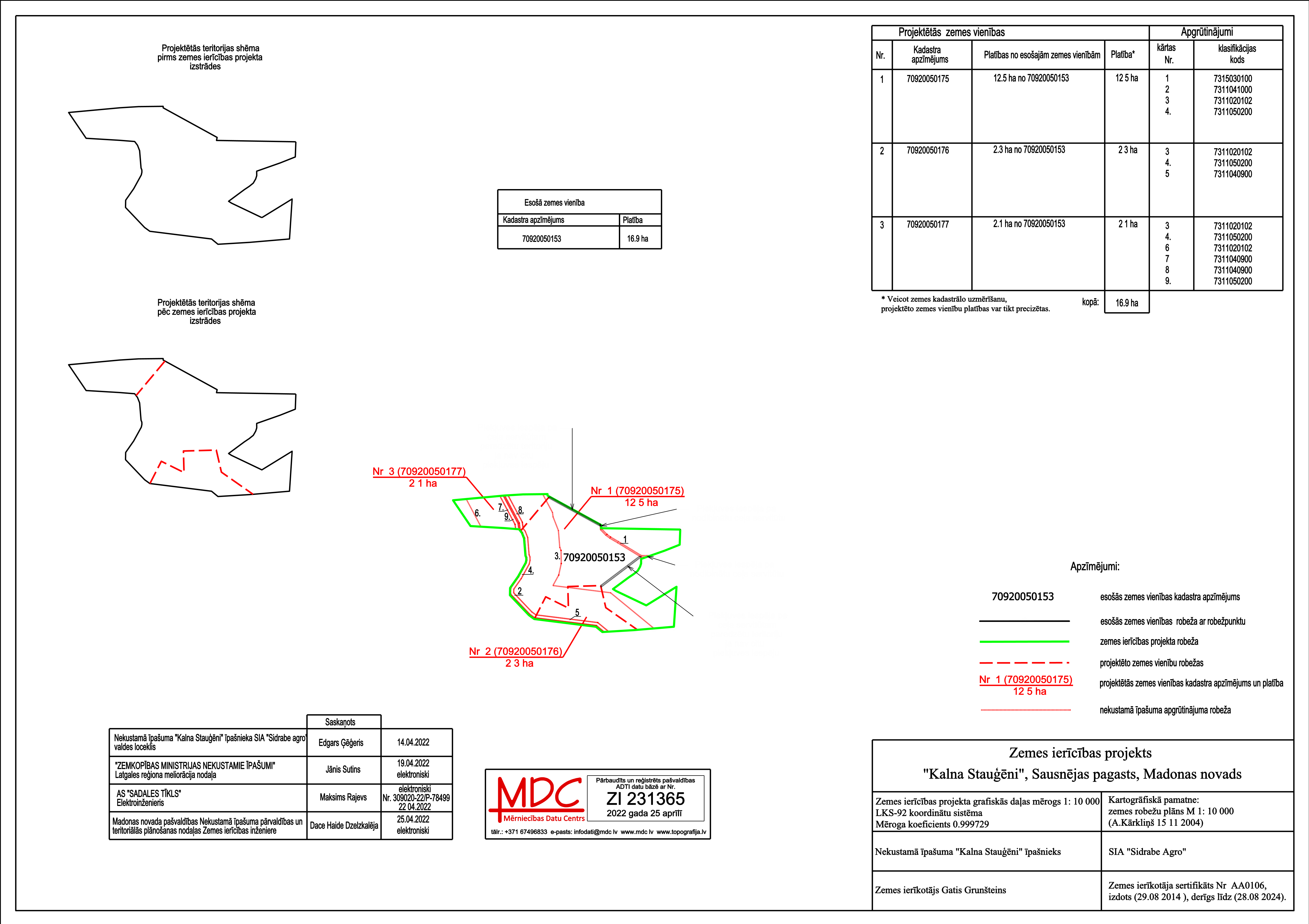 